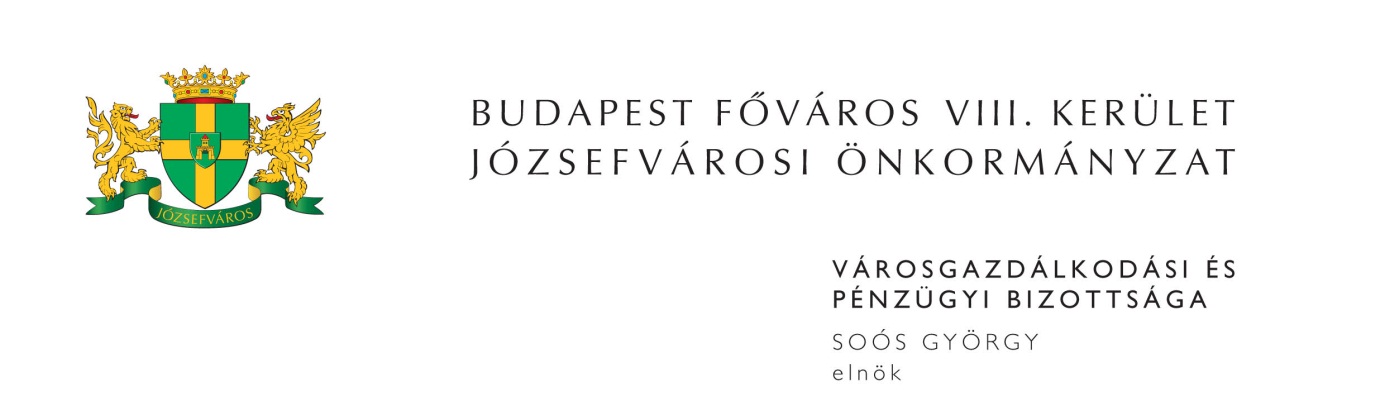 M E G H Í V ÓBudapest Józsefvárosi Önkormányzat Városgazdálkodási és Pénzügyi Bizottsága2014. évi 9. rendkívüli ülését2014. július 16-án (szerda) 1300 órárahívom össze.A Városgazdálkodási és Pénzügyi Bizottság ülését a Józsefvárosi Polgármesteri HivatalIII. 300-as termében (Budapest, VIII. Baross u. 63-67.) tartja.Napirend:1. Zárt ülés keretében tárgyalandó előterjesztések(írásbeli előterjesztés, PÓTKÉZBESÍTÉS)Javaslat a „Budapest, VIII. kerület Teleki téri piac élőerővel biztosított vagyonvédelmi őrzése” tárgyú közbeszerzési eljárás eredményének megállapításáraElőterjesztő: dr. Mészár Erika - aljegyző 				ZÁRT ÜLÉSJavaslat Budapest, Józsefváros Magdolna negyed program III. önkormányzati bérházfelújítás kivitelezése Keretmegállapodásos eljárás második szakasz„Vállalkozási szerződés keretében Budapest, Józsefváros Magdolna negyed program III. önkormányzati bérházfelújítás kivitelezése 4. rész” eredményének megállapításáraElőterjesztő: dr. Mészár Erika - aljegyző 				ZÁRT ÜLÉS2. Jegyzői Kabinet(írásbeli előterjesztés, PÓTKÉZBESÍTÉS)Javaslat az MNPIII. program keretében T5/1 FiDo projekt keretében 4 fő megbízásáraElőterjesztő: dr. Mészár Erika – aljegyző3. Közbeszerzések(írásbeli előterjesztés, PÓTKÉZBESÍTÉS)Javaslat Budapest, Józsefváros Magdolna negyed program III. önkormányzati bérházfelújítás kivitelezése Keretmegállapodásos eljárás második szakaszához „Vállalkozási szerződés keretében Budapest, Józsefváros Magdolna negyed program III. önkormányzati bérházfelújítás kivitelezése 7. rész” tárgyú konzultációs felhívás elfogadásáraElőterjesztő: dr. Mészár Erika – aljegyző4. Kisfalu Kft.Előterjesztő: Kovács Ottó – ügyvezető igazgató(írásbeli előterjesztés, PÓTKÉZBESÍTÉS)Javaslat a Budapest VIII. kerület Hungária krt. 2-4. MÁV lakótelep helyszínen megvalósítandó elektromos hálózat átépítés kapcsán ELMŰ Hálózati Kft-vel megállapodás aláírásáraMegjelenésére feltétlenül számítok. Amennyiben az ülésen nem tud részt venni, kérem, azt jelezni szíveskedjen Deákné Lőrincz Mártánál (Szervezési és Képviselői Iroda) 2014. július 16-án 10,00 óráig a 459-21-51-es telefonszámon.Budapest, 2014. július 14. 	Soós György s.k.	elnök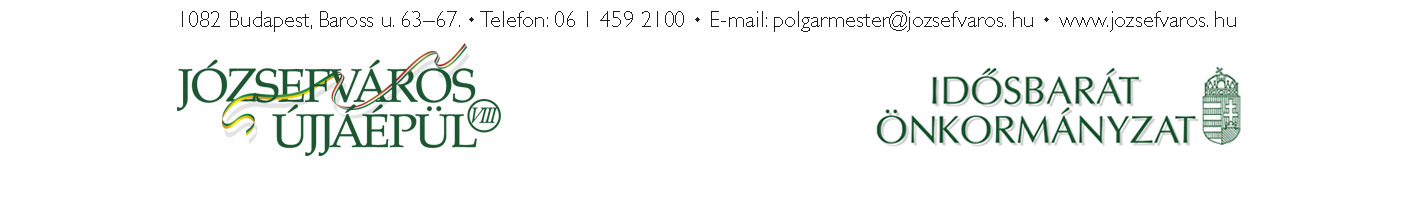 2